شعر ابي هلال العسكري(( دراسة موضوعية))بحث تقدمت به الطالبةصفاء عباس جبار الى مجلس كلية التربية / قسم اللغة العربية وهو جزء من متطلبات نيل شهادة البكالوريوس للعام الدراسي 2017-2018إشراف الاستاذةالدكتورة نهلى حسين كندوحبِسۡمِ ٱللَّهِ ٱلرَّحۡمَٰنِ ٱلرَّحِيمِ{وَقُل رَّبِّ أَدۡخِلۡنِي مُدۡخَلَ صِدۡقٖ وَأَخۡرِجۡنِي مُخۡرَجَ صِدۡقٖ وَٱجۡعَل لِّي مِن لَّدُنكَ سُلۡطَٰنٗا نَّصِيرٗا ٨٠} صدق الله العلي العظيمالاسراء : الاية (80)الاهداءالى معلم الانسانية الاول خاتم الانبياء والمرسلين نبينا محمد (صلى الله عليه آله وسلم) .الى من كان سبب وجودي في هذا العالم الواسع .. والدي الحبيب .الى كل من علمني .... استاتذتيالى كل المرابضين في جبهات القتال والشهداء الخالدين .الى اساتذتي الكرام جميعاً في جامعة القادسية / قسم اللغة العربية وخاصة الدكتورة الفاضلة ( نهى حبيب كندوح ) لسعيها الجاد وكان لها من الفه الى ياءه بهئة الحالية .الى هؤلاء جميعاً اهدي هذا الجهد المتواضع .الباحثة : صفاء عباس جبارجدول المحتوياتالمقدمةالمقدمةالحمد لله رب العالمين والصلاة والسلام على سيدنا محمد خاتم الانبياء والمرسلين محمد (ص) .أما بعد : يعد الشاعر ابي هلال العسكري واحداً من أعلام العرب في التأليف والتصنيف وهو شاعر ترك لنا ديواناً شعرياً ضم مجموعة من النصوص حاولنا في بحثنا الموسوم ( ابي هلال العسكري دراسة موضوعية) تصنيف هذه النصوص الى موضوعاتها التي وردت فيها وبناءاً على ذلك قسم البحث الى :التمهيد حياة ابي هلال العسكري ونشأته وأساتذته .المبحث الاول الوصف المبحث الثاني الرثاء .المبحث الثالث الهجاء .المبحث الرابع الغزل .ولكل بحث صعوباته وقد واجهتني مهمة البحث عن الكتاب الذي يخص موضوع البحث ولكن بمشورة ومساعدة ذوي الاختصاص ولكون العالم اصبح قرية صغيرة عبر الشبكة المعلوماتية ذلك الصعاب وتمكنا من الحصول على بعض المصادر التي اعانتنا في اتمام البحث ولا يسعني في هذا المقام بان اقدم الشكر التام هذا البحث واخص بالذكر الاستاذ اعترف د. نهى واستاذتي الكرام ... واخر دعوانا الحمد لله رب العالمين.جمهورية العراقوزارة التعليم العالي والبحث العلميجامعة القادسية / كلية التربيةقسم اللغة العربية / الدراسات الاولية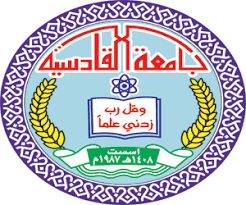 